О предоставлении дополнительного дня отдыха31 декабря 2020 годаНа основании постановления главы администрации (губернатора) Краснодарского края от 28 декабря 2020 года № 902 «О предоставлении дополнительного дня отдыха 31 декабря 2020 г.», в соответствии с Трудовым кодексом Российской Федерации   п о с т а н о в л я ю:1. Предоставить работникам администрации Старонижестеблиевского сельского поселения Красноармейского района, работникам муниципальных учреждений, подведомственных администрации Старонижестеблиевского сельского поселения Красноармейский район, дополнительный выходной день      31 декабря 2020 года с сохранением денежного содержания (заработной платы).2. Контроль за выполнением настоящего постановления оставляю за собой.3. Постановление вступает в силу со дня его обнародования и распространяет своё действие на 31 декабря 2020 года.Глава Старонижестеблиевскогосельского поселенияКрасноармейского района                                                                        В.В. Новак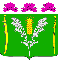 АДМИНИСТРАЦИЯСТАРОНИЖЕСТЕБЛИЕВСКОГО СЕЛЬСКОГО ПОСЕЛЕНИЯ КРАСНОАРМЕЙСКОГО РАЙОНАПОСТАНОВЛЕНИЕАДМИНИСТРАЦИЯСТАРОНИЖЕСТЕБЛИЕВСКОГО СЕЛЬСКОГО ПОСЕЛЕНИЯ КРАСНОАРМЕЙСКОГО РАЙОНАПОСТАНОВЛЕНИЕ«____28__»__12_____2020 г.№ ____187_____станица Старонижестеблиевскаястаница Старонижестеблиевская